Лист первичной проверки автомобиляИНФОРМАЦИЯ ОБ АВТОМОБИЛЕ (заполняется менеджером):      1. ПРОВЕРКА ЮРИДИЧЕСКОЙ ЧИСТОТЫ:       АВТОМОБИЛЬ:1. ПРОВЕРКА ДОКУМЕНТОВ И ИХ СООТВЕТСТВИЕ АВТОМОБИЛЮ2. КОМПЛЕКТНОСТЬ АВТОМОБИЛЯ:3. ВНЕШНИЙ ОСМОТР2. ОСМОТР КУЗОВА.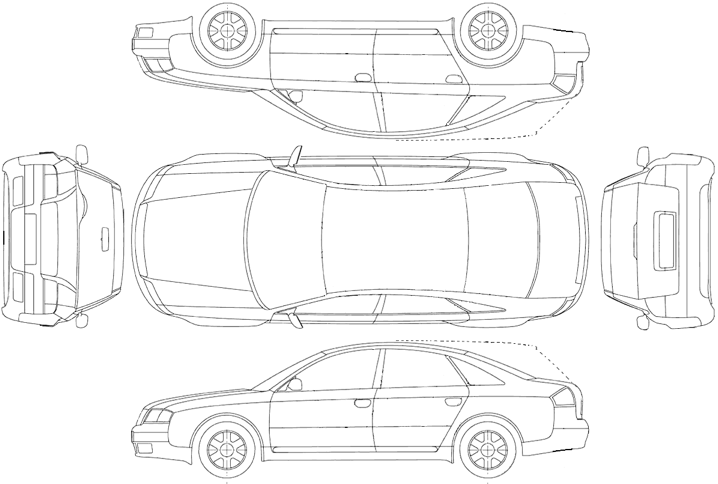 2. ОСМОТР ПОДКАПОТНОГО ПРОСТРАНСТВА.3. ОСМОТР САЛОНА. ПРОВЕРКА ЭЛЕКТРООБОРУДОВАНИЯ4. КОМПЬЮТЕРНАЯ ДИАГНОСТИКА:5. ТЕСТ-ДРАЙВ.Заключение и рекомендации Заказчик: Лукаш Григорий ИвановичПроверку провел: Тестовый сотрудникТелефон: +79136212844     «12» июля 2022 г.                                         Марка, модельAudi A6Audi A6Audi A6Audi A6Audi A6Год выпуска2016ЦветДВС (объем и тип)ДВС (объем и тип)ДВС (объем и тип)Бензин ТрансмиссияАвтоматVIN123456788990123456788990123456788990123456788990123456788990Тип кузоваСеданПробег по одометру50000500005000050000Дата первой регистрацииДата первой регистрации01.12.2020Гарантия завода1111Период действия Период действия 01.12.2023ПТС (серия номер)55УХ56438955УХ564389ДубликатЭПТСПоследнее ТОПоследнее ТО01.12.2021Кол-во владельцев22Гос. номерХ057ОМ55Х057ОМ55Х057ОМ551.Наличие/отсутствие ограничений на регистрационные действия-2.Проверка нахождения автомобиля в розыске-3.Проверка нахождения автомобиля в залоге-4.Проверка участия в ДТП (с 2015 года)-5. Статус продавцаОфициальный дилерv6.Соответствие VIN заявленному в отчете Соответствие VIN заявленному в отчете 7.Проверка подлинности документов и соответствия документов ТС (ПТС и СТС)Проверка подлинности документов и соответствия документов ТС (ПТС и СТС)v8.Проверка паспорта продавцаПроверка паспорта продавца9.Номер ДВС (читается, соответствует ПТС)Номер ДВС (читается, соответствует ПТС)v10.VIN номер (читается, соответствует ПТС)VIN номер (читается, соответствует ПТС)v11.Дублирующие наклейки на стойке, под капотом (их наличие, соответствие ПТС)Дублирующие наклейки на стойке, под капотом (их наличие, соответствие ПТС)12.Сервисная книжка с информацией о пройденных ТОtest13.Ключи зажигания (комплект), проверка работоспособности ДУtest14.Наличие сигнализации, меток, предпусковых отопителейtest15.Руководство об эксплуатации, инструкции пользователяtest1116.Запасное колесо/докатка. Оценка состоянияtestes1217.Штатные инструменты: домкрат, баллонный ключ, домкрат, секретка18.Аварийный треугольник, аптечка, огнетушитель19.Дополнительный комплект резины20.Шторка в багажном отделе (если применимо)21.Общий осмотр кузова: сколы, царапины, зазорыНормаРемонтДиагностика22.Фары: габариты, ближний, дальний свет, 23.Указатели поворота, аварийная сигнализацияv24.Парктроники передние-25.Передние ПТФv26.Подсветка номера-27.Задние фонари: габариты, стоп-сигналv28.Фонари заднего хода-29.Парктроники заднийv30.Камера заднего хода-31.Ветровое стекло – состояниеv32.Омыватели фарv33.Стеклоочиститель заднийv34.Работа наружных замковv№НаименованиеЗначение, мкр35.Крыша (в том числе стойки)12336.Переднее левое крыло12337.Передняя левая дверь12338.Проём передней левой двери12339.Задняя левая дверь12340.Проём заднего левого пассажира12341.Заднее левое крыло12342.Крышка багажника12343.Задний бампер044.Заднее правое крыло12345.Задняя правая дверь12346.Проём заднего правого пассажира12347.Передняя правая дверь12348.Проём переднего правого пассажира12349.Переднее правое крыло12350.Капот12351.Передний бампер	0Cиловая конструкцияCиловая конструкцияCиловая конструкцияCиловая конструкцияCиловая конструкцияCиловая конструкцияCиловая конструкцияЭлементЭлементПоврежденияКрепежиКрепежиСлеваСправа52.Лонжероныv55.Капот, крыльяvv53.Брызговикиv56.Двериvv54.Порогиv57.Крышка багажникаvvОстеклениеОстеклениеОстеклениеОстеклениеШины и дискиШины и дискиШины и дискиШины и дискиШины и дискиШины и дискиШины и диски58.ЛобовоеЛобовоеvТипТипМаркаМаркаМаркаРазмерностьРазмерность59.Левые двериЛевые двериv62.ПередниеFalkenFalkenFalken245/35R20245/35R2060.Правые двериПравые двериv63. ЗадниеMichelinMichelinMichelin275/35R20275/35R2061.Заднее стеклоЗаднее стеклоvПротекторПротекторПротекторПротекторПротекторПротекторПротекторФары и фонариФары и фонариФары и фонариФары и фонари64.Перед. левое566.Зад. левоеЗад. левое668.68.Фарыtest65.Перед. правое467.Зад. правоеЗад. правое669.69.ФонариvТормозная система (износ)Тормозная система (износ)Тормозная система (износ)Тормозная система (износ)Тормозная система (износ)Тормозная система (износ)Тормозная система (износ)70.70.Доп. освещениеv72.Колодки перед.35%74.Торм. диск. пер.Торм. диск. пер.30%71.71.Тип освещенияv73.Колодки задние30%75.Торм. диск. задТорм. диск. зад30%НОРМДИАГН.РЕМОНТ76.Проверка замков, упоров, шарниров капота, наличия всех кожухов и чехловv77.Визуальный осмотр подкапотного пространства (чистое/грязное)v78.Следы ремонта и замены узлов/деталейv79.Наличие течей, запотевания ДВСv80.Проверка уровня и состояния масла в ДВСv81.Состояние ремня (-ей) приводаv82.Уровень и состояние охлаждающей жидкости (масло и отработанные газы)v83.Проверка герметичности системы охлажденияv84.Проверка целостности монтажной панели (блок радиаторов, оптика)v85.Проверка герметичности теплообменника и помпыv86.Проверка уровня и состояния масла в КПП (при наличии щупа)v87.Визуальный осмотр турбины течи, шумы (при наличии)v88.Проверка уровня и состояния жидкость ГУРv89.Проверка работы насоса ГУРv90.Проверка уровня и состояния тормозной жидкостиv91.Проверка заряда и ёмкости аккумуляторной батареиv92.Проверка вакуумного усилителя тормоза и хода педали тормозаv93.Проверка световых индикаторов, предупреждающих, контрольных ламп (включаются и гаснут)v94.Запуск ДВСv95.Работа ДВС на холостых оборотах (шумы, вибрации, посторонний шум)v96.Работа ДВС на повышенных оборотах (набор/сброс оборотов)v97.Состояние приводных роликовv98.Проверка работы вентилятора системы охлаждения ДВСv99.Проверка радиаторов (загрязнения, заломы, замятия)vНОРМДИАГН.РЕМОНТ100.Состояние обивки сидений, дверей, панели приборов, напольных ковров, обивки потолкаv101.Проверка звукового сигналаv102.Проверка работоспособности электрических стеклоподъемников (передних, задних, режим auto)v103.Проверка механизма люка/панорамной крыш (посторонние звуки, подклинивание, неполное открытие/закрытие) v104.Проверка работы ремней безопасности, «детских» замков, регулировка рулевой колонкиv105.Проверка работоспособности механизмов регулировки кресел: электропривод, память сидений (если применимо)v106.Проверка работы функций подогрева, вентиляции, массажа (где применимо)v107.Проверка подогрева руля и регулировки рулевой колонкиv108.Проверка механизмов складывания сидений второго и третьего ряда (при наличии)v109.Проверка работы бортового компьютераv110.Проверка внешних ламп освещенияv111.Проверка стеклоомывателей и стеклоочистителейv112.Проверка мультимедийной системы, CD- и DVD- приводов, камеры заднего вида (где применимо)v113.Работа системы Keyless-Gov114.Работа вспомогательных систем: доводчики дверей и крышки багажника, системы ночного видения, круиз-контроляv115.Оценка работоспособности механизмов регулировки, складывания, подогрева боковых зеркалv116.Проверка работы внутреннего освещения (плафоны, козырьки, перчаточный ящик и т. д.v117.Проверка эффективности работы кондиционера, так же регулировки воздушных потоков, климат-контроля (режима auto)v118.Проверка работы парковочного ассистента (при наличии)v119.Проверка работы предпускового отопителя Webasto (при наличии)v120.Проверка регулировки света фар (при наличии)v121.Проверка центрального замкаv122.Проверка стояночного тормозаv123.Обогрев заднего стеклаtest124.Работа лючка топливного бакаv125.Проверка состояния обивки багажникаvНОРМДИАГН.РЕМОНТ126.Проверка соответствия VIN номера в ЭБУ автомобилюv127.Считывание кодов неисправностей (отсутствие активных или значимых сохраненных)v128.Считывание ошибок в ЭБУ (после тестовой поездки)v129.Количество сохраненных ключейtest130.Распечатка протокола диагностики test131.Проверка пробега (при наличии данных)test132Начало движения test 1133Набор скоростиv134Работа КППv135Ускорениеv136Движение на ср. скоростиv137Торможение с усилиемv138Рулевое управлениеv139Работа ходовой частиv140Общее впечатлениеtest141Проверка функций (круиз-контроль, удержание полосы, авто-стоп, автопарковка)v